2117  Şekerbak Kredi Protokolü ve Faiz Oranları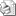 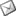 Sayı: 2009/2117  Bilindiği gibi, Esnaf ve Sanatkarlarımızın finans sorununu çözebilmek, yeni ve uygun kaynak alternatifleri yaratmak amacıyla; T. İş Bankası, Ziraat Bankası, Denizbank, Garanti Bankası, Akbank ve Finansbank ile Esnaf Kredisi Protokolleri imzalanmış olup, 23.10.2009 tarihinde ŞEKERBANK T.A.Ş. ile de 60 aya varan vadelerle aylık eşit taksit ile ödemeli Taksitli Ticari Kredi ve EKOKREDİ kullandırılmasına ilişkin bir protokol imzalanmıştır.Esnaf ve sanatkarlarımızın finansman alternatiflerini ve çeşitliliğini arttırmak ve en uygun faiz oranı sağlamak amacıyla imzalanan protokol ile uygulanan faiz oranları üyelerimiz lehine düşürülmekte ayrıca bankalar arasında rekabet oluşturularak faiz oranlarının daha da düşmesini sağlamaktadır.Yılbaşına kadar ŞEKERBANK A.Ş. tarafından kullandırılabilecek     Esnafa Bayram ve Yılbaşı Kredisi Kampanyası     Ticari Taksi Plaka Rehni Karşılığı Kredi Kampanyası  kredilerine ilişkin Faiz oranları ve komisyon tutarları ekte takdim edilmiştir.  Ayrıca;     Taksitli Ticari Kredi     EKOKREDİKredilerine ilişkin faiz oranları ve komisyon tutarları da ekli listede yer almaktadır.Oda üyesi olma koşulunun da arandığı ve bankaların yapacağı istihbarat neticesinde verilen kredilerden faydalanmak isteyen esnaf ve sanatkarlarımız ilgili bankaların İzmir ili ve ilçelerindeki şubelerine başvurabilirler.Bilgilerinizi ve üyelerinize gerekli duyuruların ivedilikle yapılması hususunda gereğini rica ederiz.  Özcan KILKIŞ                                                                                               Hilmi KURTOĞLUGenel Sekreter                                                                                                  Başkan Vekili  EKİ:  (1 sahife)ESNAFA  BAYRAM  VE  YILBAŞI  KREDİSİ  KAMPANYASI Şekerbank T.A.Ş. olarak, esnafın yaklaşan bayram ve yılbaşı döneminde, nakit ihtiyaçlarını karşılamak amacıyla yılbaşına kadar kullandırılabilecek düşük faizli taksitli esnaf kredisi kampanyası başlatmış bulunmaktayız. Kampanya kapsamında krediler 0-24 ay arası vadede,aylık %1,15 faiz oranı ile kullandırılmaktadır.TİCARİ  TAKSİ  PLAKA  REHNİ  KARŞILIĞI  KREDİLERDE  KAMPANYATicari taksi plaka rehni karşılığı kredi, basil usulde vergilendirilen veya işletme hesabı esasına göre defter tutan, Esnaf ve Sanatkarlar Odalarına üye, şehir içi taşıma işi ile uğraşan taksi plakası sahiplerine yönelik, ticari faaliyetlerini geliştirmek, mevcut işlerinin finansman ihtiyaçlarını karşılamak amacıyla nakit olarak kullandırılan kredi türüdür.Kredinin teminatına araç ve plaka rehni alınmaktadır.  (Bankanın kefalet, ipotek gibi ek teminatlar isteme hakkı saklıdır)31.12.2009 tarihine kadar kullandırılacak kredilerde esnafa 3 ay ödemesiz dönem imkanı  tanınmaktadır.  Ürün kapsamında 60 aya kadar vadelerde kredi kullandırımı yapılabilmektedir.Faiz oranı      :12-24 ay vadede       aylık  %1,1525-60 ay vadede       aylık  %1,20Kredi tutarı üzerinden  %2 komisyon  (Minimum 500.-TL)ŞEKERBANK T.A.Ş. TAKSİTLİ ESNAF KREDİSİ VE EKOKREDİ İzmir Esnaf ve Sanatkarlar Odaları Birliği ile imzalanan Taksitli Esnaf Kredisi ve Ekokredi Protokolleri çerçevesinde kullandırılacak kredilerde:*   0-24 ay vadede aylık %1,40,  25-60 ay vadede ise aylık %1,50 faiz oranı uygulanabilecektir.*  Komisyon tutarı 100.-TL'dan az olmamak üzere kredi tutarının %05 (bindebeş)'idir. NOT: Tablolarda 1.000 TL anaparaya karşılık gelen aylık ve toplam ödeme tutarları görünmektedir. Alınan kredi meblağına göre ödeme tutarları tespit edilebilir.(Örneğin 3.000 TL kredi için ödeme tutarları 3 ile çarpılmalıdır.)